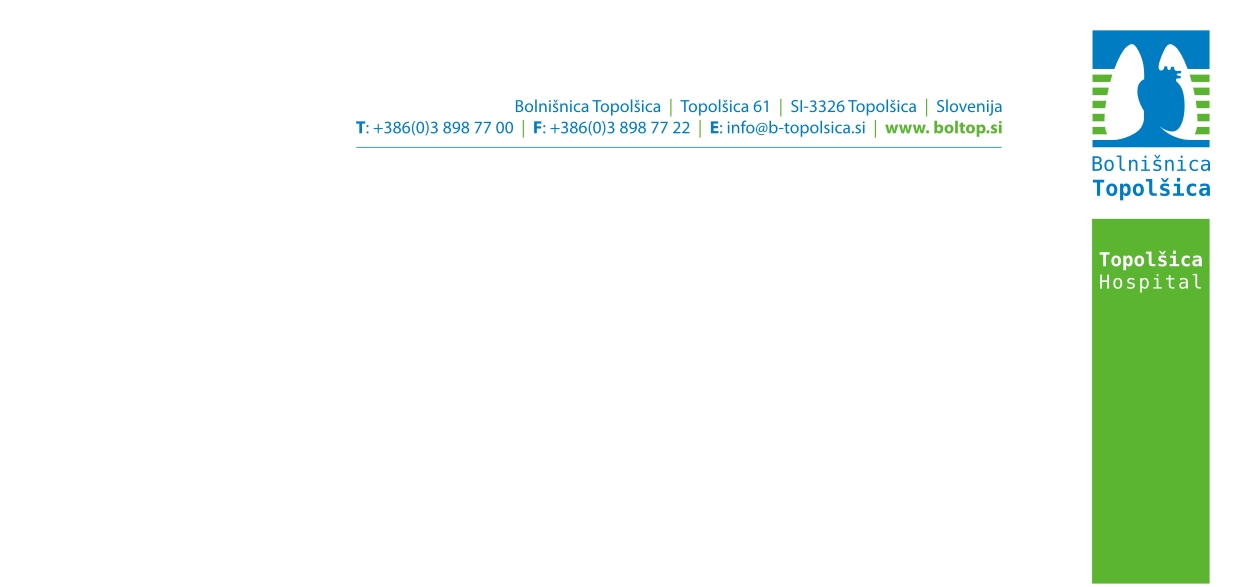 NAVODILO ZA IZVEDBO LAKTOZNEGA TESTALaktozna intoleranca (preobčutljivost na laktozo) je presnovna motnja, ki se pojavi zaradi motenj v delovanju encima laktaze ali njegovi odsotnosti v prebavnem traktu, kar vodi v neučinkovitost ali nezmožnosti prebavljanja mlečnega sladkorja (laktoze) v mleku in mlečnih izdelkih. Simptomi so: plini, napenjanje, pretakanje po črevesu, driska. Laktozna intoleranca je lahko prirojena, lahko pa se pojavi pri odraslih kot posledica različnih črevesnih bolezni, strupov, zdravljenja z določenimi zdravili, operacij na črevesju in drugih dejavnikov, ki prizadenejo epitelijske celice črevesja in s tem otežujejo normalno izločanje in delovanje encima laktaze.Priprava pacienta:Pred testiranjem morate biti tešči najmanj 8-10 ur (od 20. ure dalje preteklega dne ne uživajte hrane, lahko pijete samo vodo).Na odvzem krvi pridete med 8.30 in 9.00. Za točno ureo testiranja se dogovorite z zdravstvenim osebjem na enoti Odvzem v Bolnišnici Topolšica.Pred testiranjem morate imeti stabilno zdravstveno stanje (test se ne opravlja pa pacientih z akutnimi črevesnimi in želodčnimi boleznimi, ali če pacienti jemljejo zdravila, ki vplivajo na nivo glukoze v krvi)Izvedba testa:Odvzem prvega vzorca krvi pred zaužitjem raztopine laktoze (0h)Določitev glukoze v serumu na tešče.Obremenitev s 50 g laktoze, raztopljene v 200-300 mL vode (zaužiti v 5 minutah, šteje se čas od prvega požirka).V času preiskave je priporočljivo, da mirujete, med preiskavo ni dovoljeno ne piti ne jesti in ne kaditi, saj to lahko vpliva na rezultate preiskave.Sledi odvzem krvi po 60 minutah (1h) po zaužitju raztopine laktoze in določitev koncentracije glukoze v serumu. V kolikor je koncentracija glukoze diagnostična (poraste za več kot 1,6 mmol/L glede na izhodiščno vrednost), s testiranjem ne nadaljujemo, v nasprotnem primeru……sledi odvzem krvi po 120 minutah (2h) po zaužitju raztopine laktoze in določitev koncentracije glukoze v serumu.Preiskava se prekine, če pacient med preiskavo bruha.Interpretacija:Izmerjena vrednost glukoze mora vsaj pri eni od meritev preseči vrednost, izmerjeno na tešče, in sicer za najmanj 1,6 mmol/L, da je test negativen. Če je porast glukoze manjši od 1,1 mmol/L, je možna laktozna intoleranca. Pomembna je tudi klinična simptomatika nekaj ur po izvedbi testa, ki vključuje napihnjenost, trebušne krče in drisko.Enota za laboratorijsko diagnostikoVodja laboratorija: Eva Lozič, MSc, spec. med. biokem.